Publicado en Madrid el 28/05/2018 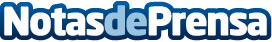 All Star, la gran exhibición deportiva de las estrellas de la Copa Colegial de Madrid El colegio Arturo Soria ha sido el escenario de esta competición mixta, uno de los acontecimientos colegiales más seguidos, convertida ya en una gran fiesta colegial.   La Copa Colegial se enmarca dentro del proyecto educativo Basketball is Education, iniciativa busca promover por medio del baloncesto valores como liderazgo, sentido de pertenencia, trabajo en equipo, deportividad y esfuerzo
Datos de contacto:Ramón Oliver915901582Nota de prensa publicada en: https://www.notasdeprensa.es/all-star-la-gran-exhibicion-deportiva-de-las Categorias: Básquet Madrid http://www.notasdeprensa.es